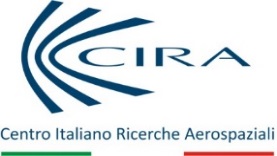 ALLEGATO 01DOMANDA DI ADESIONE MANIFESTAZIONE DI INTERESSE per“Servizio di Intrattenimento Ludico Educativo denominato Summer School” CIG N°821813183CIl SOTTOSCRITTO	___________________________________________________________NATO a __________________ IL _________________________________________________RESIDENTE a______________________ IN VIA/PIAZZA ____________________________IN QUALITA’ DI ______________________________________________________________DELLA SOCIETA’ _____________________________________________________________CODICE FISCALE/PARTITA IVA _______________________________________________SEDE LEGALE (via, n. civico e CAP)    ____________________________________________TELEFONO___________________FAX_____________ PEC____________________quale soggetto proponente la presente manifestazione di interesse, consapevole della responsabilità penale cui può andare incontro in caso di dichiarazioni mendaci, ai sensi e per gli effetti dell’art. 76 del D.P.R. 28 dicembre 2000, n. 445,DICHIARAdi manifestare l’interesse per la procedura volta all’affidamento del “Servizio di Intrattenimento Ludico Educativo denominato Summer School”, così come dettagliato nel relativo avvisoALLEGA	Copia atto costitutivo della Società Cooperativa;	Dichiarazione del possesso dei requisiti di carattere generale di cui all’art. 80 del D. Lgs. 50/2016;	Il profilo della società proponente;Dichiarazione di iscrizione al Registro delle Imprese.Data ____________                                                                          	Il Dichiarante                                                                                    ______________________						Firmata digitalmente